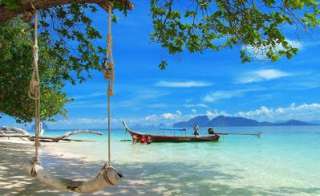 Koh Chang Honeymoon Package 3 Days 2 Nights 7,700.- Baht / Per person 
(Min. 2 Persons) DAY 105.30 a.m. Depart from your hotel in Bangkok by van12.00 a.m. Arrive at Koh Chang Resort & Spa 
Get welcome drink & check in 
Have lunch at the sunset seaside restaurant.01.30 a.m. Evening Free at leisure 
Dinner with Candle light at the restaurant.
DAY 207.00 a.m. Breakfast09.00 a.m. Sightseeing and skin dive at Koh YuakHave lunch at the sunset seaside restaurant.Evening candle - light dinner at the restaurant.DAY 307.00 a.m. Breakfast09.00 a.m. Take a trip to Klongplu Waterfall.12.00 a.m. Have lunch and get ready for departure.01.15 p.m. Departure from the resortAbout 07.30 p.m. Arrive at your hotel in Bangkok and farewell.The Package Included :Transfer round trip: Bangkok - Resort - BangkokWelcome drink2 Nights accommodation = Deluxe with Jacuzzi type decorated with honeymoon munities on the first night of arrival2 Breakfast3 Lunch2 Dinner with candle light2 ActivitiesExclusions:Optional tours or excursions not mentioned in the programOther meals not mentioned in the programPersonal expensesServices change 3.5% pay by credit cardsAddition :For The Squid Cashing (07.00 PM.-10.00 PM.) Only 390 Bath/Person (includes equipment + grill + water).New Year Eve (31 Dec.) : 1,050 Bath Will Be Added For Grand Dinner Extra Cost.Remark : Pick up anywhere in Bangkok before 05.30 A.M. : Extra charge 300 Baht/person.* PACKAGE PROGRAME IS SUBJECTED TO CHANGE WITHOUT PRIOR NOTICE*